ПРОЕКТ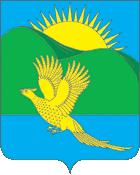 ДУМАПАРТИЗАНСКОГО МУНИЦИПАЛЬНОГО РАЙОНАПРИМОРСКОГО КРАЯРЕШЕНИЕсело Владимиро-Александровское__.__.2022		     	          	№ ___	В соответствии с Федеральными законами от 06.10.2003 № 131-ФЗ «Об общих принципах организации местного самоуправления в Российской Федерации», Федеральным законом от 24.07.2007 № 209-ФЗ «О развитии малого и среднего предпринимательства в Российской Федерации», Законом Приморского края от 01.07.2008 № 278-КЗ «О развитии малого и среднего предпринимательства в Приморском крае», руководствуясь Уставом Партизанского муниципального района, в целях создания благоприятных условий для развития субъектов малого и среднего предпринимательства на территории Партизанского муниципального района, Дума  Партизанского муниципального района РЕШИЛА:1. Принять муниципальный правовой акт «Положение о содействии развитию малого и среднего предпринимательства на территории Партизанского муниципального района» (прилагается).2. Направить настоящий муниципальный правовой акт и.о. главы  Партизанского муниципального района для подписания и опубликования.3. Признать утратившим силу решение Думы Партизанского муниципального района от 28.10.2016 № 314 «О Положении о содействии развитию малого и среднего предпринимательства на территории Партизанского муниципального района». 4. Настоящее решение вступает в силу со дня принятия.Председатель Думы	                  А.В.Арсентьев1. Общие положенияНастоящее Положение разработано в соответствии с Федеральными законами от 06.10.2003 № 131-ФЗ «Об общих принципах организации местного самоуправления в Российской Федерации», от 24.07.2007 № 209-ФЗ «О развитии малого и среднего предпринимательства в Российской Федерации», Законом Приморского края от 01.07.2008 № 278-КЗ «О развитии малого и среднего предпринимательства в Приморском крае», в целях создания благоприятных условий для развития субъектов малого и среднего предпринимательства на территории Партизанского муниципального района и определяет условия и порядок содействия их развитию (далее - Положение). 1.  Предмет регулирования настоящего муниципального правового акта1. Настоящий муниципальный правовой акт регулирует отношения, возникающие между юридическими лицами, физическими лицами, органами местного самоуправления Партизанского муниципального района (далее – Партизанский муниципальный район, район) в сфере муниципальной поддержки и развития малого и среднего предпринимательства, и направлен на стимулирование деятельности субъектов малого и среднего предпринимательства.2. Основные понятия и категории субъектов малого и среднего предпринимательства, применяемые в настоящем Положении, используются в тех значениях, в каких они определены в Федеральном законе от 24 июля 2007 года N 209-ФЗ «О развитии малого и среднего предпринимательства в Российской Федерации» (далее - Федеральный закон).2. Полномочия органов местного самоуправления Партизанского муниципального района в сфере развития малого и среднего предпринимательства1. Дума Партизанского муниципального района  в сфере развития малого и среднего предпринимательства обладает следующими полномочиями:1) принимает решения и нормативные правовые акты по вопросам развития малого и среднего предпринимательства;2) утверждает объем средств бюджета Партизанского муниципального района, направленных на поддержку развития малого и среднего предпринимательства; 3) осуществляет контроль за исполнением настоящего Положения;4) осуществляет иные полномочия в соответствии с действующим законодательством.2. Администрация Партизанского муниципального района в сфере развития малого и среднего предпринимательства обладает следующими полномочиями:1) участвует в осуществлении муниципальной  политики в сфере развития малого и среднего предпринимательства;2) реализует мероприятия по муниципальной поддержке и развитию малого и среднего предпринимательства во взаимодействии с территориальными органами федеральных органов исполнительной власти, органами государственной власти Приморского края, совещательным органом в области развития малого и среднего предпринимательства, организациями, образующими инфраструктуру поддержки субъектов малого и среднего предпринимательства, субъектами малого и среднего предпринимательства и некоммерческими организациями, выражающими их интересы;3) принимает нормативные правовые акты по вопросам развития малого и среднего предпринимательства, формирования и обеспечения деятельности инфраструктуры поддержки субъектов малого и среднего предпринимательства;4) взаимодействует с органами государственной власти по вопросам государственной поддержки и развития малого и среднего предпринимательства;5) содействует деятельности некоммерческих организаций, выражающих интересы субъектов малого и среднего предпринимательства;6) содействует организации межмуниципального и международного сотрудничества, выставочной деятельности субъектов малого и среднего предпринимательства для продвижения их продукции на российский и зарубежный рынки, развитию торговых, научно-технических, производственных, информационных связей с зарубежными партнерами, участию в зарубежных выставках, ярмарках, семинарах, совещаниях;7) проводит анализ финансовых, экономических, социальных и иных показателей развития малого и среднего предпринимательства и эффективности применения мер по его развитию, прогноз развития малого и среднего предпринимательства в Партизанском районе;8) формирует инфраструктуру поддержки субъектов малого и среднего предпринимательства в Партизанском районе и обеспечивает ее деятельность;9) образует совещательный орган в области развития малого и среднего предпринимательства и устанавливает порядок его создания;10) разрабатывает муниципальные программы, содержащие перечень мероприятий, направленных на развитие субъектов малого и среднего предпринимательства в Партизанском муниципальном районе (далее – муниципальные программы) и обеспечивает их реализацию в Партизанском районе с учетом социально-экономических, экологических, культурных и других особенностей Партизанского района;11) разрабатывает и утверждает перечни видов ремесленной деятельности;12) утверждает перечень имущества Партизанского района, свободного от прав третьих лиц (за исключением права хозяйственного ведения, права оперативного управления, а также имущественных прав субъектов малого и среднего предпринимательства), предназначенного для предоставления во владение и (или) в пользование на долгосрочной основе субъектам малого и среднего предпринимательства и организациям, образующим инфраструктуру поддержки субъектов малого и среднего предпринимательства;13) представляет в государственные  органы исполнительной власти, осуществляющие функции по формированию официальной статистической информации в установленной сфере деятельности в соответствии с федеральным законодательством, информацию, полученную структурными (функциональными) подразделениями Партизанского муниципального района в связи с осуществлением ими контрольно-надзорных и других административных полномочий в отношении субъектов малого и среднего предпринимательства;14) осуществляет пропаганду и популяризацию предпринимательской деятельности, разъясняет порядок и условия предоставления муниципальной поддержки субъектам малого и среднего предпринимательства, а также организациям, образующим инфраструктуру поддержки субъектов малого и среднего предпринимательства;15) организовывает и осуществляет в установленном Правительством Российской Федерации порядке оценку соответствия проектов планов закупки товаров, работ, услуг, проектов изменений, вносимых в такие планы, конкретных заказчиков, предусматривающим участие субъектов малого и среднего предпринимательства в закупке;16) осуществляет иные полномочия в соответствии с действующим законодательством.3. Администрация Партизанского муниципального района осуществляет полномочия, указанные в части 2 настоящего пункта, непосредственно или через уполномоченные органы.3. Взаимодействие органов местного самоуправления Партизанского муниципального района и органов исполнительной власти Приморского края в сфере поддержки и развития малого и среднего предпринимательства1. Взаимодействие органов местного самоуправления Партизанского муниципального района (далее – органы местного самоуправления) и органов исполнительной власти Приморского края  в сфере поддержки и развития малого и среднего предпринимательства осуществляется в следующих формах:1) Органы исполнительной власти Приморского края в пределах своих полномочий координируют деятельность органов местного самоуправления Партизанского муниципального района по реализации ими мероприятий муниципальных программ (подпрограмм);2) Органы местного самоуправления и органы исполнительной власти Приморского края проводят обмен информацией по состоянию дел в малом и среднем предпринимательстве и эффективности применения мер по государственной поддержке субъектов малого и среднего предпринимательства;2. Органы местного самоуправления и органы исполнительной власти Приморского края осуществляют взаимодействие также в иных формах, предусмотренных действующим законодательством.4. Совещательный орган в области развития малого и среднего предпринимательства1. В целях обеспечения взаимодействия органов местного самоуправления Партизанского муниципального района, субъектов малого и среднего предпринимательства и организаций, образующих инфраструктуру поддержки субъектов малого и среднего предпринимательства, администрация Партизанского муниципального района создает совещательный орган в области развития малого и среднего предпринимательства (далее - совещательный орган).Решение о создании совещательного органа подлежит опубликованию в средствах массовой информации и должно быть размещено на официальном сайте администрации Партизанского района и (или) на официальных сайтах информационной поддержки субъектов малого и среднего предпринимательства в сети «Интернет».2. Состав, структуру, порядок формирования и деятельности такого органа определяет администрация Партизанского района.3. В состав совещательного органа могут входить представители:1) территориальных органов государственных органов исполнительной власти;2) органов местного самоуправления Партизанского муниципального района;3) субъектов малого и среднего предпринимательства района;4) организаций, образующих инфраструктуру поддержки субъектов малого и среднего предпринимательства района;5) некоммерческих организаций, выражающих интересы субъектов малого и среднего предпринимательства района.4. Количество представителей некоммерческих организаций района, выражающих интересы субъектов малого и среднего предпринимательства, должно составлять не менее двух третей от общего числа членов совещательного органа.5. Совещательный орган в пределах своей компетенции:1) содействует развитию малого и среднего предпринимательства района и его консолидации для решения актуальных социально-экономических проблем Партизанского муниципального района;2) привлекает субъекты малого и среднего предпринимательства и организации, образующие инфраструктуру поддержки субъектов малого и среднего предпринимательства, к участию в реализации муниципальной политики в области развития малого и среднего предпринимательства;3) проводит общественную экспертизу проектов нормативных правовых актов Партизанского муниципального района, регулирующих развитие малого и среднего предпринимательства;4) поддерживает инициативы, а также вносит предложения в администрацию Партизанского муниципального района, направленные на осуществление муниципальной политики в области развития малого и среднего предпринимательства;5) вносит предложения в администрацию Партизанского муниципального района по порядку формирования и содержанию муниципальных программ Партизанского муниципального района;6) привлекает граждан, общественные объединения и представителей средств массовой информации к обсуждению вопросов, касающихся реализации права граждан на предпринимательскую деятельность, и вырабатывает по данным вопросам рекомендации;7) принимает участие в передаче субъектам малого и среднего предпринимательства и организациям, образующим инфраструктуру поддержки субъектов малого и среднего предпринимательства, прав владения и (или) пользования имуществом Партизанского муниципального района, в том числе земельными участками, зданиями, строениями, сооружениями, нежилыми помещениями, оборудованием, машинами, механизмами, установками, транспортными средствами, инвентарем, инструментом;8) исследует и обобщает проблемы субъектов малого и среднего предпринимательства;9) содействует совершенствованию правовой базы по вопросам малого и среднего предпринимательства;10) обобщает и распространяет опыт деятельности субъектов малого и среднего предпринимательства и организаций, образующих инфраструктуру поддержки субъектов малого и среднего предпринимательства;11) содействует пропаганде идей предпринимательства;12) проводит общественную экспертизу разработанных муниципальных программ Партизанского муниципального района.13) осуществляет иные полномочия в соответствии с действующим законодательством.6. Совещательный орган вправе вносить предложения по порядку формирования и содержанию муниципальных программ Партизанского муниципального района на основе предложений субъектов малого и среднего предпринимательства района, полученных по результатам общественных слушаний, круглых столов, опросов и других способов получения информации, организованных совещательным органом.7. Порядок принятия, реализации, контроля за исполнением муниципальных программ Партизанского муниципального района, а также внесения в них изменений устанавливается муниципальным правовым актом администрации Партизанского муниципального района;5. Формы и виды, условия и порядок поддержки субъектов малого и среднего предпринимательства в Партизанском муниципальном районе за счет средств местного бюджета1. Поддержка субъектов малого и среднего предпринимательства и организаций, образующих инфраструктуру поддержки субъектов малого и среднего предпринимательства осуществляется в формах и видах, предусмотренных Федеральным законом и настоящим Положением.2. Иные формы поддержки малого и среднего предпринимательства за счет средств местного бюджета могут устанавливаться муниципальными правовыми актами администрации Партизанского муниципального района.3. Условия и порядок оказания конкретных форм и видов поддержки субъектам малого и среднего предпринимательства и организациям, образующим инфраструктуру поддержки субъектов малого и среднего предпринимательства, устанавливаются нормативными правовыми актами администрации Партизанского муниципального района, принимаемыми в целях реализации муниципальных программ Партизанского муниципального района.4. Ежегодно субъекты малого и среднего предпринимательства и организации, образующие инфраструктуру поддержки субъектов малого и среднего предпринимательства, получатели поддержки, представляют в оказывающие поддержку структурные (функциональные) подразделения администрации Партизанского муниципального района информацию о результатах использования полученной поддержки. Состав указанной информации, сроки, порядок и формы ее представления устанавливаются муниципальным правовым актом администрации Партизанского муниципального района.6. Имущественная поддержка субъектов малого и среднего предпринимательства1. Имущественная поддержка субъектов малого и среднего предпринимательства и организаций, образующих инфраструктуру поддержки субъектов малого и среднего предпринимательства, осуществляется администрацией Партизанского муниципального района в виде передачи во владение и (или) в пользование имущества Партизанского муниципального района, в том числе земельных участков (за исключением земельных участков, предназначенных для ведения личного подсобного хозяйства, огородничества, садоводства, индивидуального жилищного строительства), зданий, строений, сооружений, нежилых помещений, оборудования, машин, механизмов, установок, транспортных средств, инвентаря, инструментов, на возмездной основе, безвозмездной основе или на льготных условиях в соответствии с муниципальными программами Партизанского муниципального района с участием совещательного органа. Указанное имущество должно использоваться по целевому назначению.2. Порядок участия совещательного органа в передаче во владение и (или) пользование имущества Партизанского муниципального района определяется администрацией Партизанского муниципального района.3. Перечень имущества Партизанского муниципального района утверждается администрацией Партизанского муниципального района с ежегодным, до 1 ноября текущего года, дополнением перечня.Имущество Партизанского муниципального района, включенное в указанный перечень, используется в целях предоставления его во владение и (или) пользование на долгосрочной основе (в том числе по льготным ставкам арендной платы) субъектам малого и среднего предпринимательства и организациям, образующим инфраструктуру поддержки субъектов малого и среднего предпринимательства. Этот перечень подлежит обязательному опубликованию в средствах массовой информации, а также размещению на официальном сайте администрации Партизанского муниципального района. 4. Порядок формирования, ведения, обязательного опубликования перечня имущества Партизанского муниципального района, указанного в части 3 настоящего пункта, устанавливается постановлением администрации Партизанского муниципального района.5. Порядок и условия предоставления в аренду (в том числе льготы для субъектов малого и среднего предпринимательства, являющихся сельскохозяйственными кооперативами или занимающихся социально значимыми видами деятельности, иными установленными муниципальными программами приоритетными видами деятельности) имущества, включенного в перечень имущества Партизанского муниципального района, устанавливаются администрацией Партизанского муниципального района. Порядок и условия предоставления в аренду земельных участков, включенных в перечень имущества Партизанского муниципального района, указанного в части 3 настоящего пункта, устанавливаются в соответствии с гражданским и земельным законодательством.6. Муниципальное имущество, закрепленное на праве хозяйственного ведения или оперативного управления за муниципальным унитарным предприятием, на праве оперативного управления за муниципальным учреждением, по предложению указанных предприятия или учреждения и с согласия администрации Партизанского муниципального района, или уполномоченного на согласование сделок с соответствующим имуществом, может быть включено в перечень имущества Партизанского муниципального района, указанного в части 3 настоящего пункта, в порядке, установленном настоящим пунктом, в целях предоставления такого имущества во владение и (или) в пользование субъектам малого и среднего предпринимательства и организациям, образующим инфраструктуру поддержки субъектов малого и среднего предпринимательства.7. Информационная поддержка субъектов малого и среднего предпринимательства1. Информационная поддержка субъектов малого и среднего предпринимательства может осуществляться администрацией Партизанского муниципального района в виде:1) создания условий для получения информации и обмена информацией, в том числе путем создания информационных систем, официальных сайтов информационной поддержки субъектов малого и среднего предпринимательства в сети «Интернет», информационно-телекоммуникационных сетей, банков данных;2) обеспечения функционирования информационных систем, официальных сайтов информационной поддержки субъектов малого и среднего предпринимательства в сети «Интернет», информационно-телекоммуникационных сетей, банков данных в целях поддержки субъектов малого и среднего предпринимательства и организаций, образующих инфраструктуру поддержки субъектов малого и среднего предпринимательства;3) обеспечения возможности использования информационными системами, официальными сайтами информационной поддержки субъектов малого и среднего предпринимательства в сети «Интернет», информационно-телекоммуникационными сетями, банками данных субъектами малого и среднего предпринимательства и иными организациями, образующими инфраструктуру поддержки субъектов малого и среднего предпринимательства;4) иных мероприятий, направленных на информационное обеспечение субъектов малого и среднего предпринимательства.2. Информационные системы, официальные сайты информационной поддержки субъектов малого и среднего предпринимательства в сети «Интернет» и информационно-телекоммуникационные сети создаются в целях обеспечения субъектов малого и среднего предпринимательства и организаций, образующих инфраструктуру поддержки субъектов малого и среднего предпринимательства, информацией:1) о реализации муниципальных программ Партизанского муниципального района;2) о количестве субъектов малого и среднего предпринимательства и их классификации по видам экономической деятельности;3) о числе замещенных рабочих мест в субъектах малого и среднего предпринимательства в соответствии с их классификацией по видам экономической деятельности;4) об обороте товаров (работ, услуг), производимых субъектами малого и среднего предпринимательства, в соответствии с их классификацией по видам экономической деятельности;5) о финансово-экономическом состоянии субъектов малого и среднего предпринимательства;6) об организациях, образующих инфраструктуру поддержки субъектов малого и среднего предпринимательства, условиях и о порядке оказания такими организациями поддержки субъектам малого и среднего предпринимательства;7) о муниципальном имуществе, включенном в перечень;8) об объявленных конкурсах на оказание финансовой поддержки субъектам малого и среднего предпринимательства и организациям, образующим инфраструктуру поддержки субъектов малого и среднего предпринимательства;9) иной необходимой для развития субъектов малого и среднего предпринимательства информацией (экономической, правовой, статистической, производственно-технологической информацией, информацией в области маркетинга), в том числе информацией в сфере деятельности корпорации развития малого и среднего предпринимательства, действующей в соответствии с Федеральным законом.3. Информация, указанная в части 2 настоящего пункта, является общедоступной и размещается на официальном сайте администрации Партизанского муниципального района.4. Оказание информационной поддержки физическим лицам, применяющим специальный налоговый режим, осуществляется путем размещения администрацией Партизанского муниципального района информации, необходимой для развития деятельности данных лиц, в информационных системах, на официальных сайтах информационной поддержки субъектов малого и среднего предпринимательства в сети «Интернет».8. Финансовая поддержка субъектов малого и среднего предпринимательства1. Финансовая поддержка субъектов малого и среднего предпринимательства и организаций, образующих инфраструктуру поддержки субъектов малого и среднего предпринимательства, может осуществляться посредством ежегодного финансового обеспечения муниципальных программ Партизанского муниципального района за счет средств местного бюджета и иных источников, предусмотренных муниципальными программами, в виде:1) муниципальных гарантий по обязательствам субъектов малого и среднего предпринимательства и организаций, образующих инфраструктуру поддержки субъектов малого и среднего предпринимательства, в порядке, установленном муниципальными программами Партизанского муниципального района;2) субсидий субъектам малого и среднего предпринимательства и организациям, образующим инфраструктуру поддержки субъектов малого и среднего предпринимательства, в целях возмещения затрат в связи с производством (реализацией) товаров, выполнением работ, оказанием услуг в порядке, установленном муниципальными программами Партизанского муниципального района;3) бюджетных инвестиций.2. Условия финансирования за счет средств местного бюджета определяются в соответствии с действующим законодательством.9. Консультационная поддержка субъектов малого и среднего предпринимательстваКонсультационная поддержка субъектов малого и среднего предпринимательства может осуществляться администрацией Партизанского муниципального района в виде:1) предоставления субъектам малого и среднего предпринимательства консультаций по различным вопросам их деятельности;2) организации и проведении обучающих и консультационных семинаров, тренингов, круглых столов;3) создания организаций, образующих инфраструктуру поддержки субъектов малого и среднего предпринимательства и оказывающих консультационные услуги субъектам малого и среднего предпринимательства, и обеспечения деятельности таких организаций;4) иных мероприятий по консультационной поддержке.10. Поддержка субъектов малого и среднего предпринимательства, осуществляющих деятельность в сфере социального предпринимательстваПоддержка субъектов малого и среднего предпринимательства, осуществляющих деятельность в сфере социального предпринимательства, структурными (функциональными) подразделениями администрации Партизанского муниципального района может осуществляться в виде:1) обеспечения наличия инфраструктуры поддержки социальных предприятий;2) оказания финансовой поддержки социальным предприятиям (в том числе в рамках предоставления субсидий);3) оказания имущественной поддержки социальным предприятиям (в том числе путем предоставления во владение и (или) в пользование муниципального имущества на льготных условиях);4) оказания информационной поддержки социальным предприятиям;5) оказания консультационной и методической поддержки социальным предприятиям (в том числе по вопросам привлечения финансирования и участия в закупках товаров, работ, услуг);6) содействия в развитии межрегионального сотрудничества, поиске деловых партнеров, в том числе путем проведения ярмарок, деловых конгрессов, выставок, а также обеспечения участия социальных предприятий в указанных мероприятиях на территории всего Приморского края и на территориях муниципальных образований;7) организации профессионального обучения, профессионального образования, дополнительного профессионального образования и содействия в прохождении независимой оценки квалификации работников социальных предприятий в соответствии с законодательством Российской Федерации;8) реализации иных мер (мероприятий) по поддержке социальных предприятий, которые предусмотрены федеральными законами, принимаемыми в соответствии с ними иными нормативными правовыми актами Российской Федерации, а также законами и иными нормативными правовыми актами Приморского края.11.  Права субъектов малого и среднего предпринимательства при оказании поддержки1. Субъекты малого и среднего предпринимательства имеют право на получение различных форм и видов поддержки при реализации муниципальных программ Партизанского муниципального района, содержащих перечень мероприятий, направленных на развитие субъектов малого и среднего предпринимательства в Партизанском муниципальном районе.2. Субъекты малого и среднего предпринимательства имеют равный доступ к получению поддержки в соответствии с муниципальными программами Партизанского муниципального района, если они:1) подали заявку на оказание поддержки, предусмотренной муниципальными программами Партизанского муниципального района;2) соответствуют критериям и условиям, установленным муниципальными программами Партизанского муниципального района;3) предоставили документы, определенные соответствующими муниципальными  программами Партизанского муниципального района;5) не являются субъектами малого и среднего предпринимательства, поддержка которым не может оказываться в соответствии с Федеральным законом;6) выполняют условия оказания поддержки, предусмотренные муниципальными программами Партизанского муниципального района;7) не получают аналогичную поддержку, сроки оказания которой не истекли;8) не нарушали ранее порядок и условия оказания поддержки, в том числе путем нецелевого использования средств поддержки, или с момента нарушения прошло более трех лет.3. Сроки рассмотрения обращений субъектов малого и среднего предпринимательства об оказании поддержки устанавливаются муниципальными программами Партизанского муниципального района. Каждый субъект малого и среднего предпринимательства должен быть проинформирован о решении, принятом по такому обращению, в течение пяти дней со дня его принятия.12. Поддержка физических лиц, применяющих специальный налоговый режим1. Физические лица, применяющие специальный налоговый режим, вправе обратиться в порядке и на условиях за оказанием поддержки, предусмотренной пунктами 6 - 9, настоящего Положения, в структурные (функциональные) подразделения администрации Партизанского муниципального района, оказывающие поддержку субъектам малого и среднего предпринимательства, а также в организации, образующие инфраструктуру поддержки субъектов малого и среднего предпринимательства Партизанского муниципального района.2. Мероприятия по поддержке физических лиц, применяющих специальный налоговый режим, включаются в муниципальные программы Партизанского муниципального района.3. Условия и порядок оказания поддержки физическим лицам, применяющим специальный налоговый режим, устанавливаются нормативными правовыми актами администрации Партизанского муниципального района, принимаемыми в целях реализации муниципальных программ.13. Инфраструктура поддержки субъектов малого и среднего предпринимательства1. Инфраструктура поддержки субъектов малого и среднего предпринимательства формируется из организаций, созданных в соответствии с законодательством Российской Федерации и осуществляющих деятельность по созданию благоприятных условий для поддержки и развития малого и среднего предпринимательства.2. Инфраструктура поддержки субъектов малого и среднего предпринимательства включает в себя также созданные в установленном порядке и действующие на территории Партизанского муниципального района центры и агентства по развитию предпринимательства и иные организации,  которые используются в тех значениях, в каких они определены в Федеральном законе от 24 июля 2007 года N 209-ФЗ «О развитии малого и среднего предпринимательства в Российской Федерации».3. Требования к организациям, образующим инфраструктуру поддержки субъектов малого и среднего предпринимательства, устанавливаются органами местного самоуправления Партизанского муниципального района при реализации соответственно муниципальных программ (подпрограмм).4. Организации, образующие инфраструктуру поддержки субъектов малого и среднего предпринимательства, могут принимать участие в реализации мероприятий муниципальных программ в качестве поставщиков (исполнителей, подрядчиков) в целях осуществления закупки товаров, работ, услуг для обеспечения муниципальных нужд.14. Показатели эффективности поддержки субъектов малого и среднего предпринимательства1. Показатели эффективности поддержки субъектов малого и среднего предпринимательства устанавливаются муниципальными программами (подпрограммами).2. С целью контроля эффективности муниципальной поддержки малого и среднего предпринимательства структурные (функциональные) подразделения администрации Партизанского муниципального района  вправе запрашивать информацию о состоянии малого и среднего предпринимательства у субъектов малого и среднего предпринимательства и организаций, образующих инфраструктуру поддержки субъектов малого и среднего предпринимательства, сведения, необходимые для осуществления контроля за целевым использованием средств поддержки.15. Порядок вступления в силу настоящего муниципального правового акта и заключительные положения1. Настоящий муниципальный правовой акт вступает в силу с момента его опубликования.2. Положения настоящего муниципального правового акта, касающиеся оказания поддержки, предусмотренной настоящим муниципальным правовым актом, физическим лицам, применяющим специальный налоговый режим, применяются в течение срока проведения эксперимента, установленного Федеральным законом от 27 ноября 2018 года N 422-ФЗ «О проведении эксперимента по установлению специального налогового режима «Налог на профессиональный доход».3. Признать утратившим силу муниципальный правовой акт от 28.10.2016 № 314-МПА «Положение о содействии развитию малого и среднего предпринимательства на территории Партизанского муниципального района», принятый решением Думы Партизанского муниципального района от 28.10.2016 № 314.  И.о. главы Партизанского муниципального района  	               А.А. Степанов                                                                      _____________ 2022 года№ ___-МПАО Положении о содействии развитию малого и среднего предпринимательства на территории Партизанского муниципального районаПРОЕКТМУНИЦИПАЛЬНЫЙ ПРАВОВОЙ АКТПоложение о содействии развитию малого и среднего предпринимательства на территории Партизанского муниципального района ПРОЕКТМУНИЦИПАЛЬНЫЙ ПРАВОВОЙ АКТПоложение о содействии развитию малого и среднего предпринимательства на территории Партизанского муниципального района Принят решениемДумы Партизанскогомуниципального района от __.__.2022 № ___